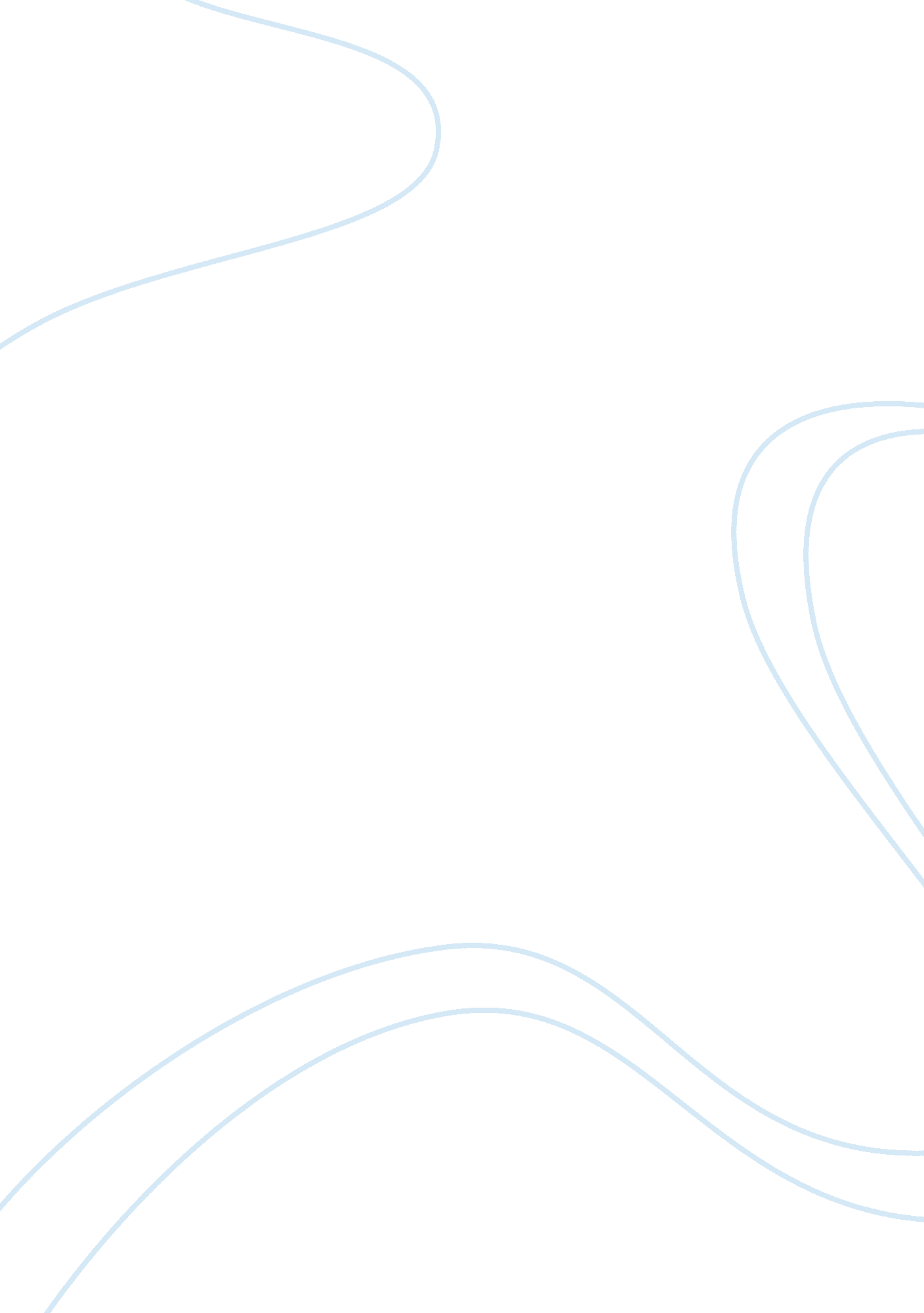 The curious incident of the dog in the night-timeexample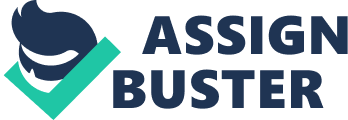 ‘ The Curious Incident of the Dog in the Night-time’ is a novel exploring the world of Christopher Boone, a 15-year-old boy with Asperger’s Syndrome. This condition, as a consequence, leaves Christopher’s ability to emotionally connect with other people all but non-existent. Along with this emotional indifference, Mark Haddon’s explores Christopher’s many behavioural problems. However it is soon clear that it is not only Christopher that has these troubles. What the novel shows is that both his parents have behavioural problems of their own which cause the family to fall apart. It is apparent from the beginning of the novel that Christopher Boone has a variety of behavioural problems. His condition, despite creating an immense mathematical and logical intelligence, causes him behavioural problems that are often hard not only for himself to deal with, but also his parents. Christopher himself finds it easy to pinpoint these problems expressing that he doesn’t like “ being touched”, “ not liking yellow things or brown things and refusing to touch yellow things or brown things” and “ groaning”. Christopher’s behavioural problems placed stress on both of his parents, most notably his mother who left him, as she was not able to deal with him being “ different”. Christopher’s problems required the special attention of his father who has to cook his meals which involve his many eating habits, washing his clothes, looking after him on weekends and when he gets sick or into trouble. Christopher’s behavioural problems are seemingly what broke up his parents’ marriage as they both had different opinions on how to deal with him. 